BASISCURSUSSUPERVISIE & MENTORAAT 2019Data: 28 juni 2019 & 05 juli 2019 12.30 – 17.00uLocatieBaarsjesweg 224, 1058 AA Amsterdam - onderwijsruimte 0.38
DocentenDr. H.L. Van, psychiater, opleider ArkinDrs. N. Schutter, psychiater, stageopleider aandachtsgebied ouderenAanmelden en informatie Aan deelname zijn geen kosten verbondenAanmelden is verplicht via opleiding.psychiatrie@arkin.nl Accreditatie is toegekend
					Programma donderdag 28 juni 2019OnderwerpenSupervisie, de basisAd hoc supervisie: een bijzondere situatie?
Programma vrijdag 5 juli 2019OnderwerpenKPB's, feedback en beoordelingen Mentoraat, een vak apart(In beide onderdelen zal er door middel van rollenspelen ruimte zijn voor de cursisten om eigen casuïstiek in te brengen)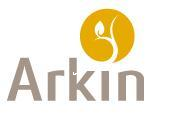 Vrijdag 28 juni 2019LeerdoelenVerwerven basisvaardigheden voor adequate uitvoering supervisieLeren uitvoeren van competentie gebaseerde supervisie conform HOOPReflectie op eigen begeleidingscompetentiesLeren hanteren specifieke situaties, waaronder functioneren als achterwacht en crisissituatiesLiteratuur* HOOP rapport: hoofdstuk 4 en 5* J. Pols: De psychiater als coach - hoofdstuk 3 en  4Onderwerp: supervisie, de basis	Onderwerp: ad hoc supervisie: een bijzondere situatie?Vrijdag 5 juli 2019LeerdoelenLeren opstellen en adequaat toepassen van KPB (korte praktijkbeoordeling)Verwerven basisvaardigheden voor adequate uitvoering van het mentoraatReflectie op eigen begeleidingscompetentiesLiteratuurVolgtOnderwerp: KPB’s, feedback en beoordelingenOnderwerp: Mentoraat, een vak apart12.3013.00Inleiding supervisie13.0013.45Situationeel leiding geven aan aios13.4514.30Oefeningen middels rollenspel14.3015.00Pauze15.0015.30Ad hoc supervisie15.3016.30Oefenen/rollenspelen n.a.v. eigen casuïstiek16.3017.00Afsluitende discussie en leerpunten12.3013.15Feedback, theorie13.15 14.30Discussie in subgroepen n.a.v. eigen casuïstiek; rollenspel14.3015.00Pauze15.00 16.00Mentoraat16.0017.00Oefening en afsluitende discussie